Hello everyone!!!Dziś wybierzemy się na rodzinną wycieczkę. Activity 1Nazwij środek transportu wytnij i wklej członków rodziny na właściwe miejsce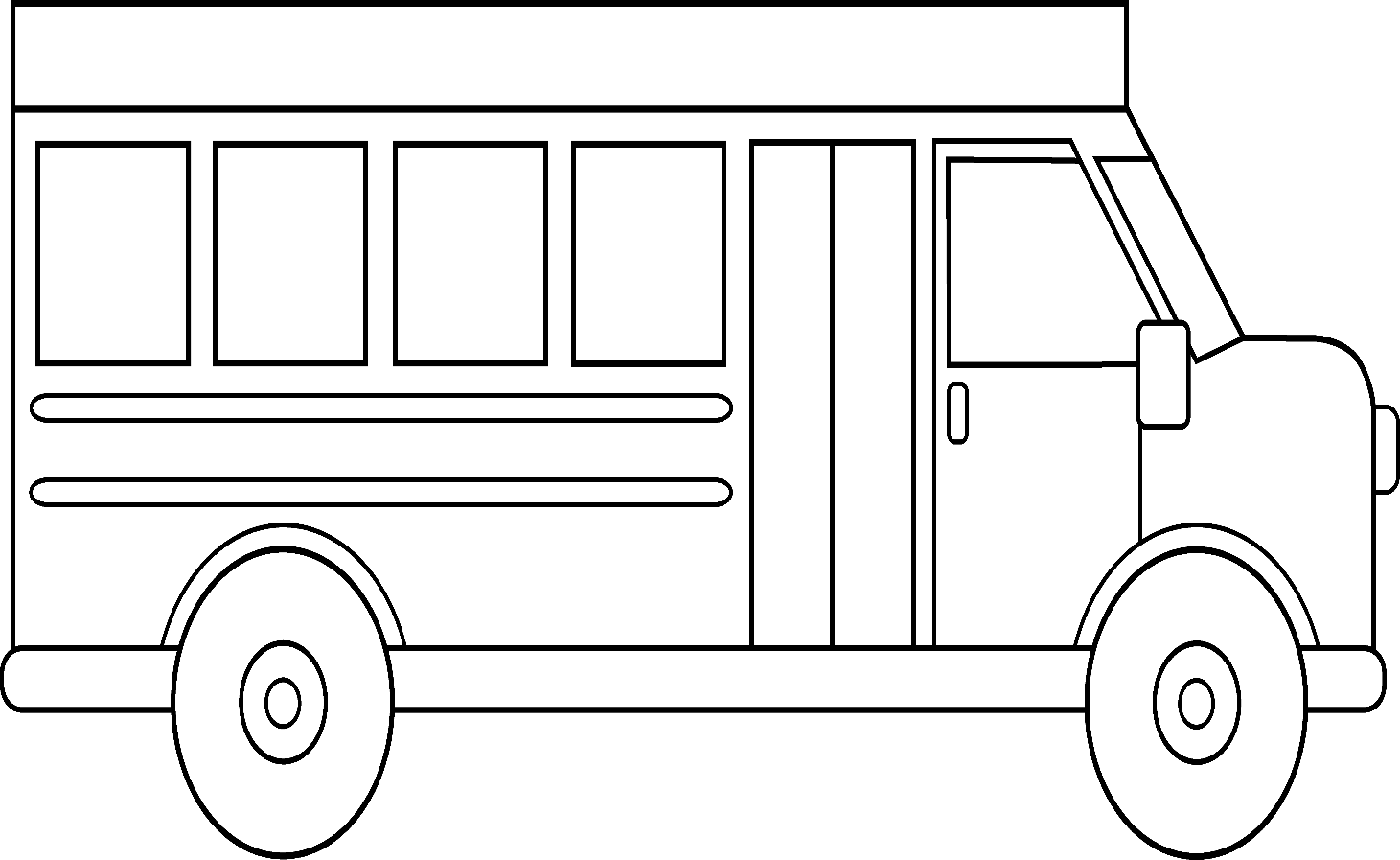    Mommy       you               sister/            daddy                                              brother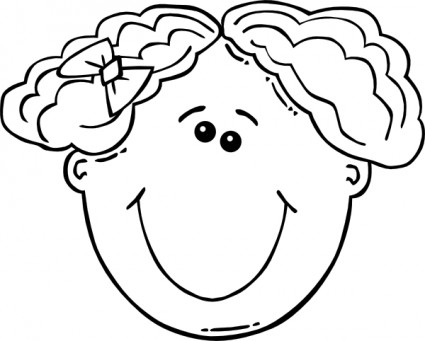 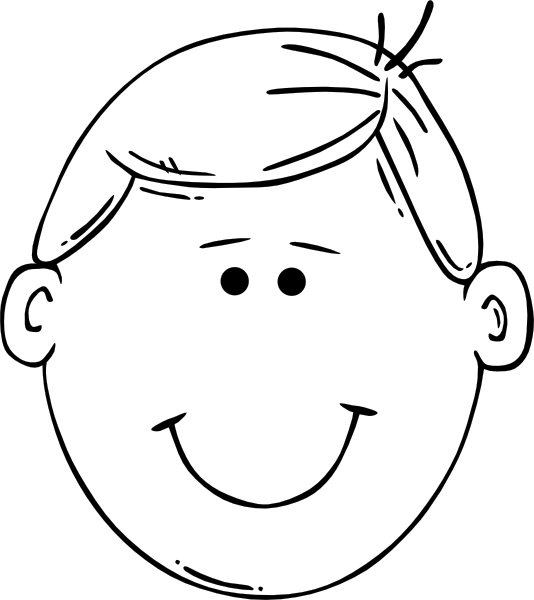 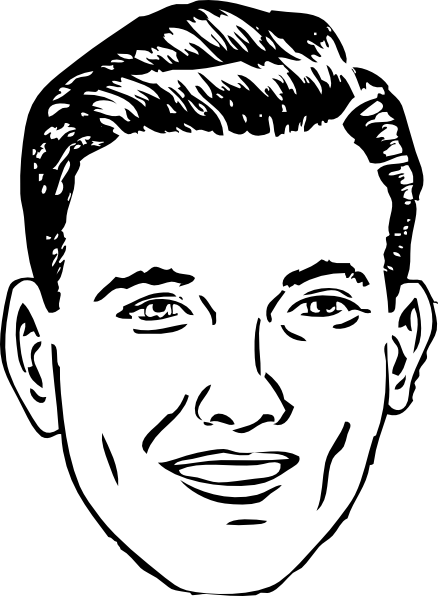 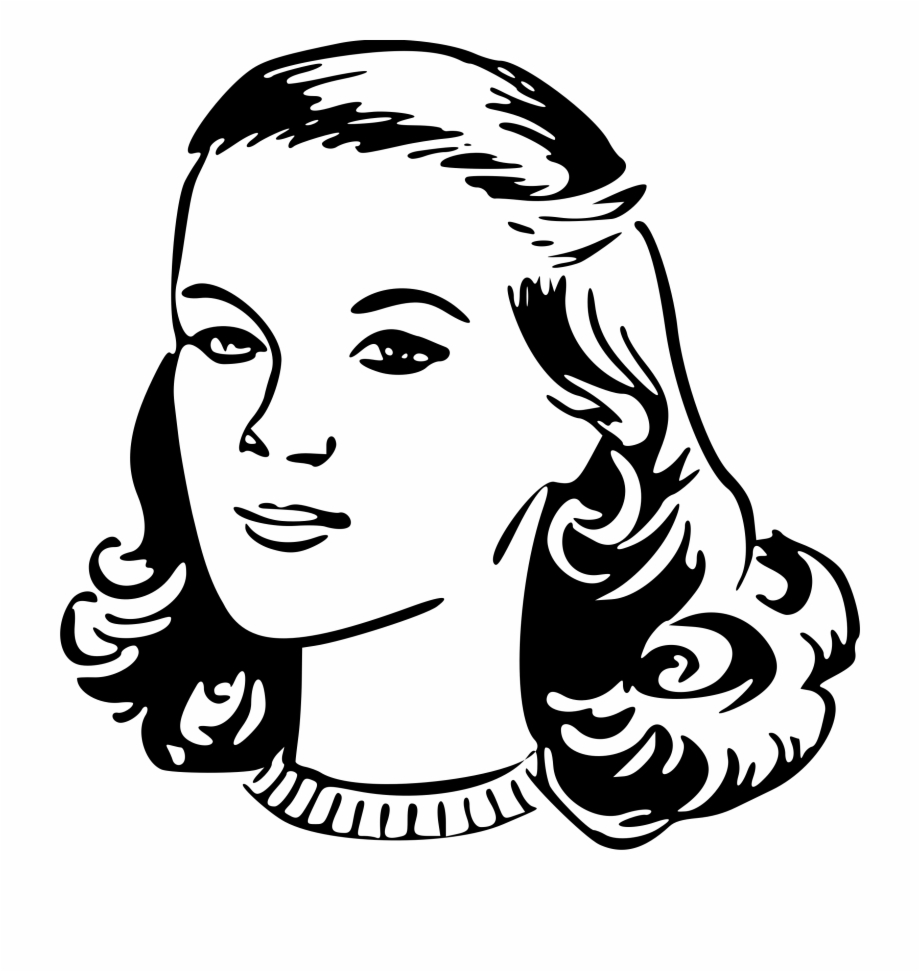 Możesz wybrać czy jedzie siostra czy brat. W ostatnim okienku narysuj siebieActivity 2Ktoś przez nieuwagę zrobił dziwne zdjęcia z wycieczki czy rozszyfrujesz co się na nich znajduje? 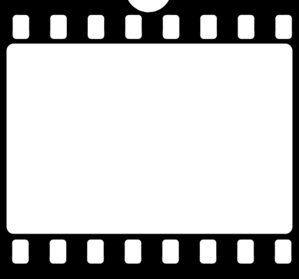 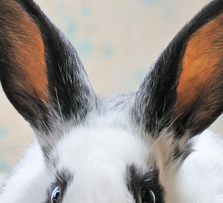 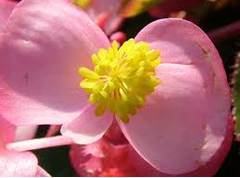 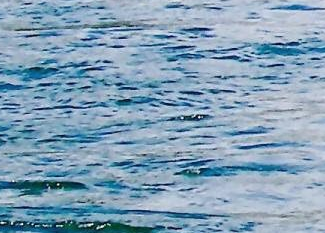 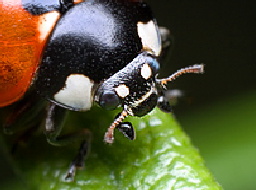 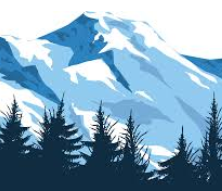 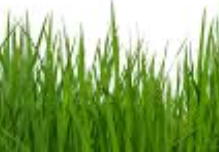 Dopasuj: river, mountain, flower, rabbit, ladybird, grass Activity 3Na wycieczce bardzo zgłodnieliśmy. Dorysuj na kanapce i babeczce odpowiednie składniki.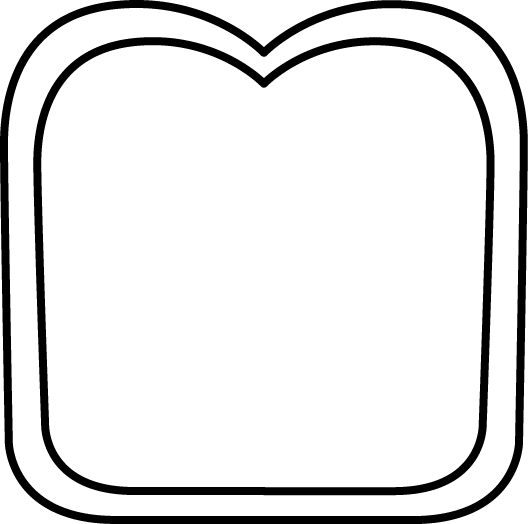 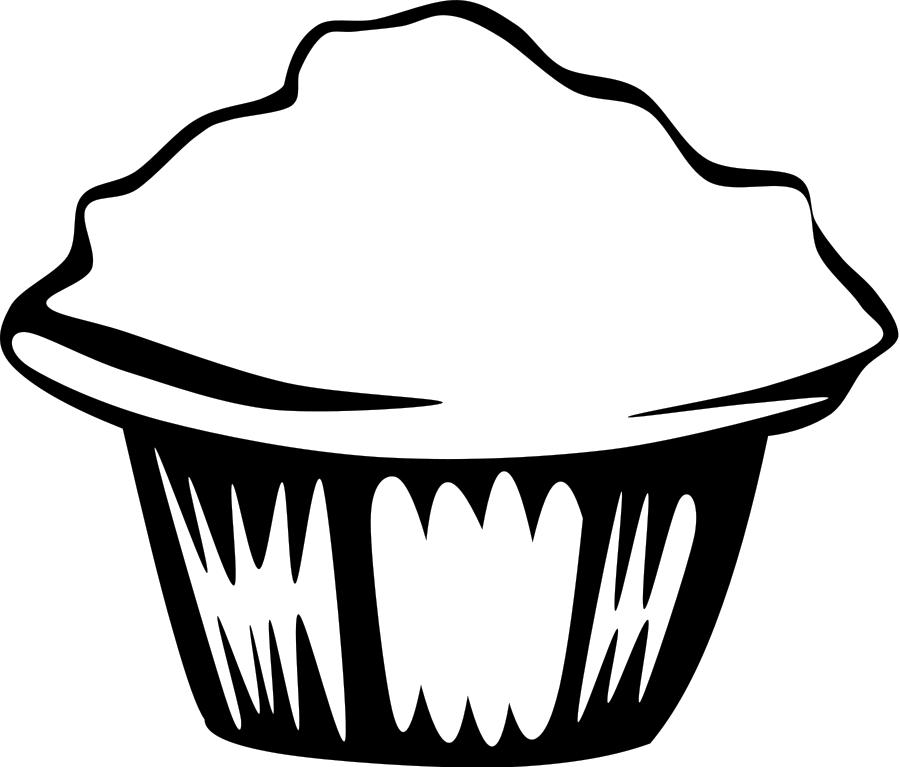 